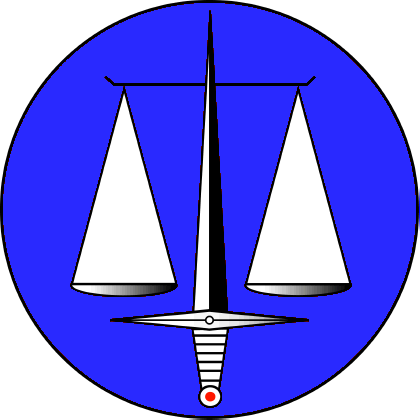 Studiecentrum voor Militair Recht en Oorlogsrecht v.z.w.Centre d’Etude de Droit militaire et de Droit de la Guerre a.s.b.l.(Belgian Group of the International Society for Military Law and the Law of War)SEMINAR – 10 NOVEMBER 2022APPLICATION FORMThis Seminar is open to members of the Belgian Group of the International Society for Military Law and the Law of War, as well as to academics, practitioners and students active in the field of international humanitarian law. As the number of available places is limited, we will apply the ‘first comes first meals principle’ while giving priority to members of the Belgian Group of the International Society for Military Law and the Law of War until 10 October 2022. Non-members of the Belgian Group who wish to attend the Roundtable will receive news as of 11 October 2022 on whether or not their application is accepted. Applications that reach us after 4 November 2022 will in principle not be accepted.Please fill in this form legibly and send it by 4 November 2022 at the latest to:brussels@ismllw-be.orgAPPLICABLE PARTICIPATION FEE□ I’m a member of the Belgian Group of the International Society for Military Law and the Law of War  no participation fee.□ I’m not a member of the Belgian Group of the International Society for Military Law and the Law of War:□	I work for the Belgian Justice sector   the participation fee (20 euro) needs to be paid via the SPF Justice/FOD Justitie.□	I’m a student  reduced participation fee (10 euro)□	I’m not part of one of the previous categories  participation fee (20 euro) to be paid on account BE27 0000 9410 7073 of the Belgian Group of the International Society for Military Law and the Law of War before the start of the event.PRIVACYOur privacy policy applies.
See: https://www.ismllw-be.org/nl/privacybeleid-2/  (in Dutch) and 
https://www.ismllw-be.org/declaration-de-confidentialite/  (in French)By registering for this event you give permission to the Belgian Group of the International Society for Military Law and the Law of War, and its office holders and staff to take pictures of participants at the event. You also give permission to use these pictures for communication purposes (Tweets, LinkedIn posts by office holders, photo gallery of the website…) of the Belgian Group of the Society.NAME & FIRST NAMEADDRESSPROFESSION / RANKORGANISATIONSERVICETELE-MAILDate and signature